Анкета для учащихся по выбору профиля обучения и по формированию индивидуальных учебных планов на уровень среднего общего образованияУважаемые учащиеся, родители (законные представители) в соответствии со статьей 34 Федерального закона от 29 декабря      2012 г. № 273-ФЗ «Об образовании в Российской Федерации» (с измен. от 24 сентября 2023 г. № 371-ФЗ «О внесении изменений в Федеральный закон «Об образовании в Российской Федерации»  и статью 1 Федерального закона "Об обязательных требованиях в Российской Федерации") обучающиеся после получения основного общего образования, при приеме на уровень среднего общего образования имеют право на выбор профиля обучения, элективных (избираемых в обязательном порядке) учебных предметов, курсов, дисциплин (модулей) из перечня, предлагаемого организацией; обучение по индивидуальному учебному плану. Учебный план составляется сразу на 10-11 класс.ФИО учащегося________________________________________________________________Индивидуальный учебный план технологического профиля обучения на уровне среднего общего образованияЧасть учебного плана, определяющая профиль обучения: подписями подтверждаете выбор профиля обучения (эти предметы изучаются обязательно)Выберите элективные курсы.Элективные курсы обязательны для выбора. Подсчитайте количество часов.Количество уроков в неделю должно составить 33-34 часа.  Общее количество часов за 10 класс:_____________, за 11 класс:__________.Дата: «_____»________________2023 г.Ф.И.О. учащегося ___________________________________подпись_____________________Анкета для учащихся по выбору профиля обучения и по формированию индивидуальных учебных планов на уровень среднего общего образованияУважаемые учащиеся, родители (законные представители) в соответствии со статьей 34 Федерального закона от 29 декабря      2012 г. № 273-ФЗ «Об образовании в Российской Федерации» (с измен. от 24 сентября 2023 г. № 371-ФЗ «О внесении изменений в Федеральный закон «Об образовании в Российской Федерации»  и статью 1 Федерального закона "Об обязательных требованиях в Российской Федерации") обучающиеся после получения основного общего образования, при приеме на уровень среднего общего образования имеют право на выбор профиля обучения, элективных (избираемых в обязательном порядке) учебных предметов, курсов, дисциплин (модулей) из перечня, предлагаемого организацией; обучение по индивидуальному учебному плану. Учебный план составляется сразу на 10-11 класс.ФИО учащегося_________________________________________________________________Индивидуальный учебный план социально-экономического профиляобучения на уровне среднего общего образованияЧасть учебного плана, определяющая профиль обучения: подписями подтверждаете выбор профиля обучения (эти предметы изучаются обязательно)Выберите элективные курсы.Элективные курсы обязательны для выбора. Подсчитайте количество часов.Количество уроков в неделю должно составить 33-34 часа.  Общее количество часов за 10 класс:_____________, за 11 класс:__________.Дата: «_____»________________2023 г.Ф.И.О. учащегося ___________________________________подпись_____________________Анкета для учащихся по выбору профиля обучения и по формированию индивидуальных учебных планов на уровень среднего общего образованияУважаемые учащиеся, родители (законные представители) в соответствии со статьей 34 Федерального закона от 29 декабря      2012 г. № 273-ФЗ «Об образовании в Российской Федерации» (с измен. от 24 сентября 2023 г. № 371-ФЗ «О внесении изменений в Федеральный закон «Об образовании в Российской Федерации»  и статью 1 Федерального закона "Об обязательных требованиях в Российской Федерации") обучающиеся после получения основного общего образования, при приеме на уровень среднего общего образования имеют право на выбор профиля обучения, элективных (избираемых в обязательном порядке) учебных предметов, курсов, дисциплин (модулей) из перечня, предлагаемого организацией; обучение по индивидуальному учебному плану. Учебный план составляется сразу на 10-11 класс.ФИО учащегося_________________________________________________________________Индивидуальный учебный план универсального профиля обучения на уровне среднего общего образованияЧасть учебного плана, определяющая профиль обучения: подписями подтверждаете выбор профиля обучения (эти предметы изучаются обязательно)Выберите элективные курсы.Элективные курсы обязательны для выбора. Подсчитайте количество часов.Количество уроков в неделю должно составить 33-34 часа.  Общее количество часов за 10 класс:_____________, за 11 класс:__________.Дата: «_____»________________2023 г.Ф.И.О. учащегося ___________________________________подпись_____________________Предлагаем набор профилей обучения в МАОУ «СОШ №38». Выберите нужный вам профиль обучения. Технологический (информационно-технологический)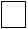 С 10-го класса на углубленном уровне будут изучаться предметы:математика;информатика;Социально-экономический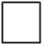 С 10-го класса на углубленном уровне будут изучаться предметы:математика;обществознание;Универсальный профиль (психолого-педагогический класс)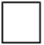 С 10-го класса на углубленном уровне будут изучаться предметы:- биология;- обществознание.Предметная областьУчебный предметКоличество часов в неделюКоличество часов в неделюПодпись обучающегосяОбязательная частьОбязательная часть1011Русский язык и литератураРусский язык22Русский язык и литератураЛитература33Иностранные языкиИностранный язык (английский язык/ немецкий язык)33Математика и информатикаАлгебра и начала математического анализа (углубленный уровень)44Математика и информатикаГеометрия (углубленный уровень)33Математика и информатикаВероятность и статистика (углубленный уровень)11Математика и информатикаИнформатика (углубленный уровень)44Общественно-научные предметыИстория22Общественно-научные предметыОбществознание22Общественно-научные предметыГеография11Естественно-научные предметыФизика22Естественно-научные предметыХимия11Естественно-научные предметыБиология11Физическая культура и основы безопасности жизнедеятельностиФизическая культура33Физическая культура и основы безопасности жизнедеятельностиОсновы безопасности жизнедеятельности11-----Индивидуальный проект1-ИТОГО недельная нагрузкаИТОГО недельная нагрузка3433Элективные курсыКоличество часов в неделюКоличество часов в неделюОтметка о выбореПодпись обучающегосяЭлективные курсы10 класс11 классНаименование учебного курсаТеория и практика написания сочинения-1Количество часовПредлагаем набор профилей обучения в МАОУ «СОШ №38». Выберите нужный вам профиль обучения. Технологический (информационно-технологический)С 10-го класса на углубленном уровне будут изучаться предметы:математика;информатика;Социально-экономическийС 10-го класса на углубленном уровне будут изучаться предметы:математика;обществознание;Универсальный профиль (психолого-педагогический класс)С 10-го класса на углубленном уровне будут изучаться предметы:- биология;- обществознание.Предметная областьУчебный предметКоличество часов в неделюКоличество часов в неделюПодпись обучающегосяОбязательная частьОбязательная часть1011Русский язык и литератураРусский язык22Русский язык и литератураЛитература33Иностранные языкиИностранный язык (английский язык/ немецкий язык)33Математика и информатикаАлгебра и начала математического анализа (углубленный уровень)44Математика и информатикаГеометрия (углубленный уровень)33Математика и информатикаВероятность и статистика (углубленный уровень)11Математика и информатикаИнформатика11Общественно-научные предметыИстория22Общественно-научные предметыОбществознание (углубленный уровень)44Общественно-научные предметыГеография11Естественно-научные предметыФизика22Естественно-научные предметыХимия11Естественно-научные предметыБиология11Физическая культура и основы безопасности жизнедеятельностиФизическая культура33Физическая культура и основы безопасности жизнедеятельностиОсновы безопасности жизнедеятельности11-----Индивидуальный проект1-ИтогоИтого3332Элективные курсыКоличество часов в неделюКоличество часов в неделюОтметка о выбореПодпись обучающегосяЭлективные курсы10 класс11 классНаименование учебного курсаПрактикум по информатике11Основы финансовой грамотности11Теория и практика написания сочинения-1Количество часовПредлагаем набор профилей обучения в МАОУ «СОШ №38». Выберите нужный вам профиль обучения. Технологический (информационно-технологический)С 10-го класса на углубленном уровне будут изучаться предметы:математика;информатика;Социально-экономическийС 10-го класса на углубленном уровне будут изучаться предметы:математика;обществознание;Универсальный профиль (психолого-педагогический класс)С 10-го класса на углубленном уровне будут изучаться предметы:- биология;- обществознание.Предметная областьУчебный предметКоличество часов в неделюКоличество часов в неделюПодпись обучающегосяОбязательная частьОбязательная часть1011Русский язык и литератураРусский язык22Русский язык и литератураЛитература 33Иностранные языкиИностранный язык (английский язык/ немецкий язык)33Математика и информатикаАлгебра и начала математического анализа  23Математика и информатикаГеометрия21Математика и информатикаВероятность и статистика11Математика и информатикаИнформатика11Общественно-научные предметыИстория 22Общественно-научные предметыОбществознание (углубленный уровень)44Общественно-научные предметыГеография11Естественно-научные предметыФизика22Естественно-научные предметыХимия11Естественно-научные предметыБиология (углубленный уровень)33Физическая культура и основы безопасности жизнедеятельностиФизическая культура33Физическая культура и основы безопасности жизнедеятельностиОсновы безопасности жизнедеятельности11-----Индивидуальный проект1-ИтогоИтого3231Элективные курсыКоличество часов в неделюКоличество часов в неделюОтметка о выбореПодпись обучающегосяЭлективные курсы10 класс11 классНаименование учебного курсаОсновы психологии. Познай себя1-Познай себя. Практическая психодиагностика-1Введение в педагогическую профессию 1-Педагогический практикум-1Конфликтология11Теория и практика написания сочинения-1Количество часов